КРЫМ, ЕВПАТОРИЯ,  «СВЕТЛАНА» (с бассейном)      Лето 2022Гостевой дом "Светлана" находится  в курортном п. Заозёрное, в  от  г. Евпатория на самом берегу моря. Автобусы ходят до центра каждые 3-5 минут. Прибрежная полоса мелкая, поэтому здесь хорошо отдыхать семьям с маленькими детьми. Одним из главных достоинств Заозерного является Мойнакское озеро – это лиман, длина которого достигает , ширина – , а глубина его не более . Озеро с минерализованной водой и лечебной грязью хорошо помогает бороться с хроническими заболеваниями людям, страдающим от кожных болезней и застойных явлений. Гостевой дом  «Светлана» расположен в санаторно-курортной части Каламитского залива, где самая большая продолжительность купального сезона, мелководные пляжи позволяют купаться малышам. Море, свой пляж в шаговой доступности с шезлонгами и теневым навесом. Рядом находятся: магазины, кафе, столовые. Для вас предлагаются современные, комфортные, просторные номера со всеми удобствами, в номере имеется вся необходимая мебель, телевизор (спутниковое TV), интернет, холодильник, кондиционер. Почти каждый номер имеет балкон с  видом на море, на балконе установлена сушилка для белья. Вся территория усажена зеленью,  цветами, есть отдельно газон (как на футбольном поле) для отдыха. Питание домашнего приготовления-3-х разовое. Также имеются: детская площадка с качелями и песочницей, батут, настольный теннис, бассейн для детей, мангал, беседка с телевизором, летний душ, место для танцев,  сауна. 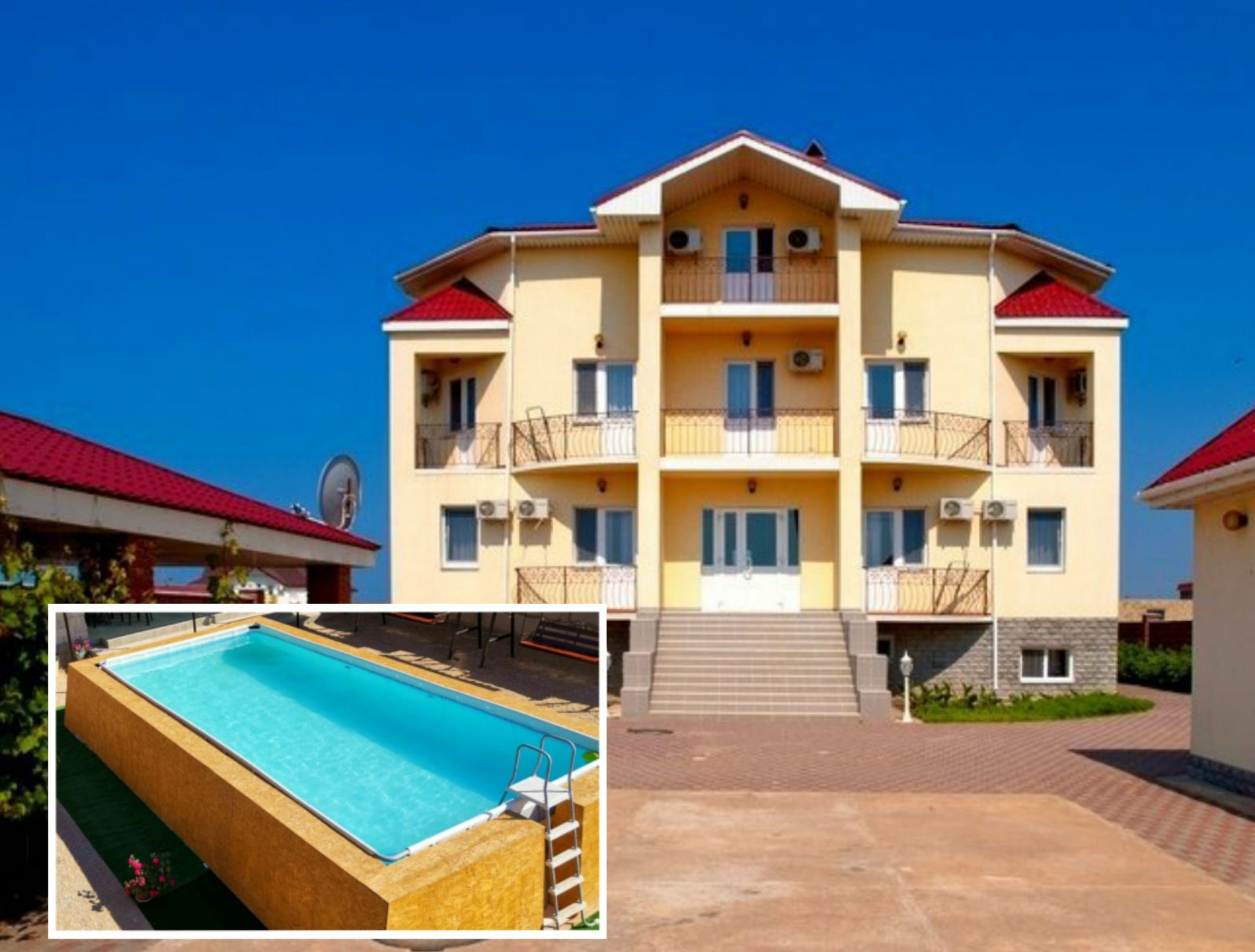 Размещение: «Стандарт» 2-х, 3-х, 4-х местные номера с удобствами (WC, душ, ТВ, холодильник, кондиционер, односпальные или двуспальная кровати, стулья, шкаф, тумбочки, стол, наличие балкона и кухни – уточнять)«Стандарт» 5-ти местные двухкомнатные номера с удобствами (WC, душ, ТВ, холодильник, кондиционер, односпальные или двуспальная кровати, стулья, шкаф, тумбочки, стол)«Стандарт» 4-х местные 2-х комнатные номера с удобствами и кухней (WC, душ, ТВ, холодильник, кондиционер, односпальные и двухъярусная кровати, шкаф)Пляж:  10-12 мин – песчаный.  Питание: общая кухня для самостоятельного приготовления пищи (заказное питание – 800 руб./чел.,  кафе рядом),.Дети: до 5 лет  на одном месте с родителями – 7700 руб., до 12 лет скидка на проезд  – 200 руб.Стоимость тура на 1 человека (7 ночей) В стоимость входит: проезд на автобусе, проживание в номерах выбранной категории, сопровождение, страховка от несчастного случая. Курортный сбор за доп. плату.Выезд из Белгорода еженедельно по понедельникам.Хочешь классно отдохнуть – отправляйся с нами в путь!!!!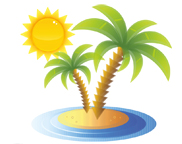 ООО  «Турцентр-ЭКСПО»                                        г. Белгород, ул. Щорса, 64 а,  III этаж                                                                                                            Остановка ТРЦ «Сити Молл Белгородский»     www.turcentr31.ru       т./ф: (4722) 28-90-40;  тел: (4722) 28-90-45;    +7-951-769-21-41РазмещениеЗаездыСТАНДАРТСТАНДАРТСТАНДАРТСТАНДАРТСТАНДАРТСТАНДАРТСТАНДАРТРазмещениеЗаезды2-х мест. с  удоб. с балк.2-х мест. с  удоб. с балк.3-х мест.     с  удоб. без балк.3-х мест.     с  удоб.с балк.4-х мест.           с  удоб.без балк.4-х мест.с  удоб.с кухнейи с балк.5-ти мест. 2-х комн.с  удоб.          с  балк.РазмещениеЗаездыОсновное местоДоп. местоДети до 12 лет (кресло-кровать)3-х мест.     с  удоб. без балк.3-х мест.     с  удоб.с балк.4-х мест.           с  удоб.без балк.4-х мест.с  удоб.с кухнейи с балк.5-ти мест. 2-х комн.с  удоб.          с  балк.  07.06.-16.06.13700112001255012850120001275012150  14.06.-23.06.15450112001395014350131001395013950  21.06.-30.06.16350114001460014950137501455014850  28.06.-07.07.16650116001485015250139501475015000  05.07.-14.07.16650116001485015250139501475015000  12.07.-21.07.16850118001515015550141501495015250  19.07.-28.07.16850118001515015550141501495015250  26.07.-04.08.16850118001515015550141501495015250  02.08.-11.08.16850118001515015550141501495015250  09.08.-18.08.16850118001515015550141501495015250  16.08.-25.08.16650116001485015250139501475015000  23.08.-01.09.16650116001485015250139501475015000  30.08.-08.09.15150112001355013850131501365013250